ANEXO NÚM. 1MODELO DE PROPUESTA ECONÓMICA Y DE REFERENCIAS CUYA VALORACIÓN DEPENDE DE FÓRMULAS AUTOMÁTICASProyecto "PI22/00710", financiado por el Instituto de Salud Carlos III (ISCIII) y cofinanciado por la Unión Europea. 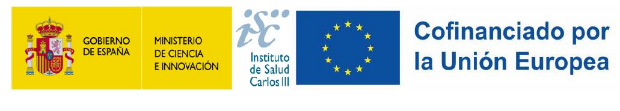 El Sr. /La Sra. .............................. con residencia en ......................................... calle ...................................... núm. ................, de la empresa ..............................................., enterado del anuncio publicado en .................................... y de las condiciones y requisitos que se exigen para la adjudicación del servicio de ".................................... ", se compromete en nombre (propio o de la empresa que representa) a realizarlas con estricta sujeción a las siguientes condiciones: Criterios evaluables con fórmulas automáticasOferta económica Oferta de evaluación automática Marcar con una “x” la casilla correspondiente a Sí o No, e introducir en la columna de observaciones el número que corresponda en el apartado [Nº]. Los licitadores aportaran una declaración responsable en relación con los criterios de valoración de este apartado indicando la entidad, los años y objeto del Proyecto en que se ejecutó el servicio, y deberán aportar la documentación que lo acredite en el Sobre núm. 2:Firmado,Plazo de validez de la oferta ............................ 4 meses(Quedarán excluidas del procedimiento de licitación las ofertas que presenten un importe y / o plazo superior al de licitación)Precio máximo (IVA no incluido)Precio ofrecido (IVA excluido)Precio (IVA incluido)Servicios de una CRO especializada en hematología38.000,00 euroseuroseurosConceptoSíNoObservacionesExperiencia del Clinical Regulatory specialist en proyectos similares en el ámbito de Hematología y/o Terapia Celular[Nº] de Proyectos Hematología / Terapia CelularExperiencia del Monitor de ensayos clínicos en proyectos similares en el ámbito de Hematología y/o Terapia Celular[Nº] de Proyectos Hematología / Terapia CelularExperiencia de la unidad o unidades técnicas destinadas a la farmacovigilancia en proyectos similares en el ámbito de Hematología y/o Terapia Celular[Nº] de Proyectos Hematología / Terapia Celular